Collège militaire royal du CanadaDépartement de génie électrique et génie informatiqueGEF455/7 Projet de génie électrique et génie informatique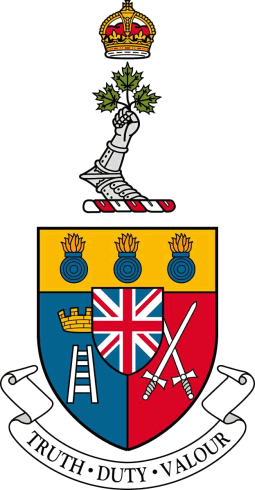 DID-07 – Document de conception détailléePrésenté par:Maj JardineCapt PaquetCapt LapointePrésenté au:Étudiants de GEF455/722 août 2017Table des matièresTable des matières	2Table des tableaux	31	Introduction	41.1	Objectif du document	41.2	Contexte	42	Design	53	Sections de design additionnelles	54	Résultats	54.1	Montage expérimental	54.2 	Présentation des résultats	55	Discussion	66	Conclusion	67	Références	7Table des tableauxTableau 5.11 – Résumé des résultats	6Introduction	Ce document fourni les instructions pour préparer la description individuelle de données (DID) 7 – Document de conception détaillée (DCD). En plus de la page titre et de la table des matières, le DCD doit au moins inclure les sections présentes dans le présent document. Celles-ci incluent : plusieurs sections sur votre design, présentation des résultats, une discussion sur les résultats par rapport aux exigences, une conclusion et des références. Vous pouvez inclure des sections supplémentaires si nécessaire. Utilisez le guide de présentation pour plus de détails sur la structure et le formatage.	Le DCD devrait être rédigée en consultation avec votre superviseur. À ce stade, vous devez avoir terminé la conception, construit et testé votre produit. Vous devriez avoir suivi une méthodologie de conception délibérée. Décrivez votre méthodologie de conception dans l'introduction. Selon le niveau de détail, cela pourrait nécessiter une sous-section dédiée.1.1	Objectif du document	Dans cette section, énoncez l’objectif du document du DCD. L’objectif est normalement comme suit :fournir une discussion globale sur les changements ou les écarts par rapport au projet initialement prévu en termes de l'énoncé des besoins (EB), de la conception préliminaire (SPC) (échéancier et processus) et de la mise à jour de l’échéancier. La discussion devrait inclure une description de tout changement ou écart par rapport aux documents originaux avec la justification correspondante;présenter les détails de la conception finale du projet;fournir tous les artefacts de conception tels que des plans, des schémas, des diagrammes, des figures, des illustrations, le code source, les algorithmes, etc.présenter les résultats finaux du projet, y compris les procédures d'essais d'acceptation et les résultats;fournir un résumé du degré de réussite du projet; etfournir des commentaires sur l'expérience du cours dans son ensemble.1.2	Contexte 	Vous aurez fourni des informations sur le contexte de votre projet dans les livrables précédents. Plutôt que de répéter les mêmes informations dans cette section, essayez de décrire le contexte dans lequel tout le projet a progressé et la motivation qui le sous-tend. Vous pouvez parler de la phase de définition des exigences, de la phase de conception préliminaire et des obstacles que vous avez dû surmonter pour atteindre votre conception finale. Vous pouvez diriger le lecteur vers vos livrables précédents pour plus de détails (assurez-vous de les lister comme références). Vous ne devriez pas simplement copier et coller la section de contexte de votre spécification préliminaire de conception.Design	Vous aurez besoin de plusieurs sections pour décrire votre conception détaillée. Généralement, vous devriez avoir une section dédiée à une vue d'ensemble de l’architecture de votre système suivie de descriptions des modules individuels. Normalement, une section dédiée est nécessaire pour décrire comment ces modules s'interfacent les uns avec les autres. Certains projets nécessiteront également une section qui décrit mathématiquement la dynamique de votre système. Reportez-vous à la description de la SPC pour des exemples de structures de section de design. Travaillez avec votre superviseur pour développer une structure adaptée à votre projet.Sections de design additionnellesAu besoin.Résultats	Selon votre projet, cette section pourrait s'appeler testage, résultats de la simulation, résultats expérimentaux, vérification et validation ou une combinaison de ceux-ci. Vous devez avoir au moins une section dédiée à la présentation de résultats démontrant que votre conception répond aux exigences.4.1	Montage expérimentalUne sous-section devrait être consacrée à la description de la méthodologie expérimentale et/ou de la configuration. Vous décrivez ici comment vos expériences ou activités de vérification et de validation étaient liées à vos besoins. Avez-vous dû développer un environnement simulé? Si oui, dans quelle mesure cet environnement simule-t-il la réalité? Quelles sont les hypothèses, contraintes et limitations relatives à votre produit?4.2 	Présentation des résultatsVous présentez vos résultats dans cette sous-section. La forme de ces résultats varie en fonction de votre projet. Par exemple, si vous avez conçu un système de suivi de cible, présentez des résultats expérimentaux qui montrent que votre système a effectivement suivi la cible. Vous devez avoir plusieurs essais liés entre eux par des mesures significatives (telles que l'erreur moyenne ou le temps de stabilisation moyen). Typiquement, ces résultats sont mieux présentés en utilisant des graphiques et des tableaux. Reportez-vous au guide de présentation pour un formatage correct.Discussion	Dans cette section, fournissez une analyse détaillée de la façon dont votre conception a fonctionné par rapport aux exigences. Vous pouvez soutenir vos résultats en utilisant un tableau qui relie vos observations aux exigences. Le tableau 5.1 fournit un exemple. Assurez-vous que toutes les exigences de votre EB sont prises en compte. Lorsque les exigences n'ont pas pu être satisfaites ou n'ont été que partiellement satisfaites, expliquez les raisons en fournissant des détails supplémentaires.Tableau . – Résumé des résultatsDiscutez des problèmes majeurs non résolus (y compris les exigences non satisfaites). Fournissez des recommandations sur la façon dont elles pourraient être satisfaites dans des travaux futurs. De plus, si votre projet s'est très bien déroulé, décrivez comment il pourrait être amélioré dans le futur. Dans de nombreux cas, de bons projets de design ont mené à des projets additionnels. Les étudiants futurs peuvent utiliser votre DCD dans leur travail, ce qui signifie que toutes vos contributions peuvent continuer à avoir un impact sur le département pour les années à venir.ConclusionRésumez le contenu du document. Le lecteur devrait être capable de lire l'introduction et la conclusion et d'apprécier pleinement ce que vous vouliez faire et ce que vous avez accompli. Ces deux sections devraient être suffisante pour décrire votre travail.Références	Cette section identifie tous les documents, standard, etc. applicables à la compréhension de la SPC. Il peut s’agir d’articles universitaires fournis par votre superviseur, de rapports des années précédentes, manuels ou autres documents techniques. Discutez brièvement de l’utilité de chaque document quelque part dans votre document. Utilisez le format pour les références que vous trouverez dans le guide de présentation fourni. IndiceDescription de l’exigenceRésultatCommentairesFR-1L'Étoile de la mort doit être en mesure d’abriter 1000 soldats impériauxSatisfaitFR-2L'Etoile de la mort sera capable de détruire la planète TatooineSatisfaitPR-3Le temps moyen de destruction de Tatooine ne doit pas dépasser 12sPartiellement SatisfaitTemps moyen de destruction était de 15s